KUPNÍ SMLOUVA č.: 210-201484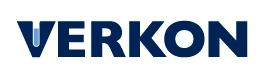 uzavřená podle občanského zákoníku, zákon č. 89/2012 Sb. mezi kupujícím :Univerzita Jana Evangelisty Purkyně v Ústí nad LabemPasteurova 3544/1400 96	Ústí nad LabemIČ: 44555601	DIČ: CZ44555601Univerzita J. E.Purkyně v Ústí nad Labem je veřejná vysoká školaZástupce:doc. RNDr. Michal Varady, Ph.D. děkan Přírodovědecké fakulty UJEPKontaktní osoba:Ing. Magda Škvorová, Ph.D.a prodávajícím :VERKON s.r.o.Julia Mařáka 1274250 01	Brandýs nad Labem-Stará BoleslavIČ: 62968041	DIČ: CZ62968041Společnost je vedena u Městského soudu v Praze od 3. 4. 1996, oddíl C, vložka 44424.Bankovní spojení:ČSOB a.s., č.ú: 254895449/0300Zástupce:Petr Altman, jednatel společnostiKontaktní osoba:Marian Javorek, e-mail: xxx, mob.: xxx, tel.: xxxUvedení zástupci obou smluvních stran prohlašují, že podle stanov společenské smlouvy nebo jiného obdobného organizačního předpisu jsou oprávněni tuto smlouvu podepsat a k platnosti smlouvy není třeba podpisu jiné osoby.Obsah kupní smlouvy:Předmět smlouvyKupní cenaNáhradní plněníPovinnosti prodávajícíhoVI.VII.VIII.IX.Povinnosti kupujícíhoSmluvní pokutaZáruční podmínkyŘešení sporůOstatní ujednáníPřílohy:Nedílnou součástí této kupní smlouvy je cenová nabídka č. 210-201484Předmět smlouvyPředmětem této smlouvy je dodávka zboží specifikovaná v přiložené cenové nabídce. Podepsáním této smlouvy kupující souhlasí s rozsahem a specifikací přílohy jako s předmětem smlouvy.Prodávající se touto smlouvou zavazuje dodat kupujícímu předmět této smlouvy a převést na něj vlastnické právo k předmětu této smlouvy a kupující se zavazuje zboží odebrat a zaplatit za něj kupní cenu.Kupující nabývá vlastnického práva k předmětu této smlouvy zaplacením zboží prodávajícímu.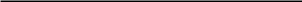 KUPNÍ SMLOUVA č.: 210-201484Kupní cenaZa dodané zboží bude prodávající účtovat kupujícímu kupní cenu dle cenové nabídky, která je nedílnou součástí této smlouvy. V této ceně je zahrnuta doprava, celní poplatky a pojištění předmětu této smlouvy až na místo dodání, není-li v příloze výslovně uvedeno jinak.Celková kupní cena vč. DPH : 132 800,89 Kč(JednoStoTřicetDvaTisícOsmSet˙89/100)Rozpis DPH :Náhradní plnění dle zákona č. 435/2004 Sb. o zaměstnanostiSmluvní strany se dohodly, že prodávající kupujícímu na předmět smlouvy neposkytne tzv. náhradní plnění dle ust. § 81 a násl. zákona č. 435/2004 Sb. o zaměstnanosti.IV. Platební podmínkyKupující a prodávající se dohodli na následujícím způsobu úhrady kupní ceny za předmět koupě:14 dnů od předání předmětu kupní smlouvyProdávající je oprávněn vystavit řádný daňový doklad - fakturu  i v případě, kdy z důvodů zaviněných kupujícím(např. stavební nepřipravenost) nebude možné provést instalaci a zprovoznění zařízení do 30 dnů od odsouhlaseného termínu dodání.Splatnost faktury nabíhá ihned po jejím doručení kupujícímu a to i v případě, že předmět smlouvy není možné kupujícím užívat z důvodů zaviněných kupujícím, nikoliv prodávajícím.V. Povinnosti prodávajícíhoProdávající bude informovat kupujícího předem o datu dodání předmětu koupě.Dodací lhůta předmětu smlouvy je nejpozději do 7 týdnů od zveřejnění v registru smluvMísto dodání předmětu koupě je:Univerzita Jana Evangelisty Purkyně v Ústí nad LabemPasteurova 3544/1400 96  Ústí nad LabemSoučástí dodání předmětu koupě jsou veškeré doklady vztahující se k řádnému užívání předmětu koupě a to na základě jeho charakteru, jako jsou návod k použití, záruční list apod.Prodávající se zavazuje dodat zboží ve sjednané kvalitě a jakosti a odpovídá za správnost a úplnost dodávky.KUPNÍ SMLOUVA č.: 210-201484VI. Povinnosti kupujícíhoKupující je povinen zaplatit kupní cenu podle článku II. této smlouvy a převzít zboží podle článku I. této smlouvy.Kupující je povinen zkontrolovat při převzetí zboží úplnost, správnost a neporušenost dodávky a tuto skutečnost potvrdit na dodacím listu. V případě zjištěných závad má povinnost je uvést na kopii dodacího listu, která zůstáváprodávajícímu. Při přepravě dopravní službou, poštou nebo pokud to charakter a velikost dodávky odůvodňuje, je možné reklamovat úplnost a správnost dodávky do 7 kalendářních dnů ode dne dodávky.VII. Smluvní pokutaV případě, že prodávající nedodrží dodací lhůtu, tak jak je uvedeno v čl. V., odst. 2. této smlouvy, je povinen uhradit kupujícímu smluvní pokutu ve výši 0,05% z kupní ceny za každý započatý den následující po uplynutí příslušné dodací lhůty.V případě, že kupující nedodrží lhůtu splatnosti dle čl. IV., odst. 1. této smlouvy, je povinen uhradit kupujícímu úrok z prodlení ve výši 0,05% z kupní ceny za každý den následující po uplynutí příslušné splatnosti.VIII. Záruční podmínkyZáruční doba se vztahuje na veškeré skryté vady funkční povahy a je stanovena na: 24 měsíců.Záruční doba se počítá ode dne převzetí zboží popřípadě od uvedení do provozu u zboží z cenové nabídky, které uvedení do provozu vyžaduje. Není-li umožněno prodávajícímu uvést předmět smlouvy do provozu a to vinou kupujícího (např. stavební nepřipravenost, apod.), počítá se záruční lhůta nejpozději 2 měsíce po převzetí předmětu kupní smlouvy kupujícím.Reklamace musí být vždy uplatněna písemnou formou s uvedením specifikace reklamovaného zboží a popisu závady, dokladu o původu zboží, tzn. faktury, dodacího listu nebo záručního listu a jména osoby odpovědné ze strany kupujícího za vyřízení reklamace.Podmínkou pro uznání záruky je používání předmětu smlouvy ve shodě s podmínkami a návodem k užívání.IX. Řešení sporůVeškeré spory mezi smluvními stranami budou řešeny nejprve smírně. Jestliže strany touto cestou nedospějí k dohodě a k vyřešení sporu, budou sporné záležitosti rozhodovány ve smyslu zákona č. 216/1994Sb. v rozhodčím řízení jedním rozhodcem jmenovaným na základě dohody smluvních stran.V případě, že se smluvní strany nedohodnou na jmenování rozhodce do tří dnů od doručení výzvy k zahájení sporu a ke jmenování rozhodce druhé straně, bude rozhodce jmenován prodávajícím. Rozhodčí nález bude konečný a závaznýpro obě smluvní strany. Veškeré případné spory budou rozhodovány podle platného hmotného a procesního práva platného v České Republice.Tato rozhodčí doložka zůstává v platnosti i v případě, že dojde k zániku celé smlouvy či některého z jejích ustanovení. Tato rozhodčí doložka se v souladu s ustanovením § 2 o dst. 5 z.č. 216/1994 Sb. vztahuje též na právní nástupce stran.Rozhodčí řízení je zpoplatněno. Výše rozhodčího poplatku, který je splatný při zahájení řízení, se určí obdobně podle příslušných předpisů aplikovatelných pro občanské soudní řízení. Jeho maximální výše však smí činit 50% tohoto poplatku.Náhrada nákladů řízení, včetně odměny za zastoupení účastníka advokátem (určené obdobn ě podle předpisů platných pro občanské soudní řízení), bude rozhodcem určena v rozhodčím nálezu.KUPNÍ SMLOUVA č.: 210-201484X. Ostatní ujednáníSmluvní vztahy vzniklé dle této kupní smlouvy a v této smlouvě neuvedené se řídí občanským zákoníkem a právními předpisy s ním souvisejícími.Smlouva je vyhotovena ve 2 stejnopisech, z nichž každá strana obdrží po jednom. Jakýkoliv dodatek k této kupní smlouvě musí mít písemnou formu a musí být podepsán statutárními zástupci obou smluvních stran.Tato smlouva nabývá platnosti a účinnosti dnem podpisu oběma smluvními stranami. Prodávající a kupující shodně prohlašují, že si tuto smlouvu před jejím podpisem přečetli, že byla uzavřena po vzájemném projednání podle jejich pravé a svobodné vůle, vážně a srozumitelně, nikoliv v tísni a za nápadně nevýhodných podmínek. Autentičnost smlouvy potvrzují svými podpisy oprávnění zástupci smluvních stran.V .................................. dne ..............................	V .................................. dne ..............................doc. RNDr. Michal Varady, Ph.D. děkan Přírodovědecké fakulty UJEPPetr Altman, jednatel společnostiza kupujícíhoza prodávajícíhoPodpis kupujícíhoPodpis prodávajícíhoIntegrovaný systém řízení dle:Integrovaný systém řízení dle:www.verkon.czISO 9001 | ISO 14000| OHSAS 18000 | SA 8000www.verkon.czStrana:1 / 4Sazba%ZákladDPHC e l k e mZákladní sazba21109 752,8023 048,09132 800,89109 752,8023 048,09132 800,89Podpis kupujícíhoPodpis prodávajícíhoIntegrovaný systém řízení dle:Integrovaný systém řízení dle:www.verkon.czISO 9001 | ISO 14000| OHSAS 18000 | SA 8000www.verkon.czStrana:2 / 4Podpis kupujícíhoPodpis prodávajícíhoIntegrovaný systém řízení dle:Integrovaný systém řízení dle:www.verkon.czISO 9001 | ISO 14000| OHSAS 18000 | SA 8000www.verkon.czStrana:3 / 4Podpis kupujícíhoPodpis prodávajícíhoIntegrovaný systém řízení dle:Integrovaný systém řízení dle:www.verkon.czISO 9001 | ISO 14000| OHSAS 18000 | SA 8000www.verkon.czStrana:4 / 4